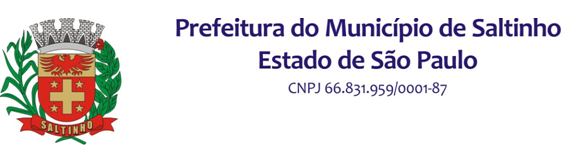 DADOS IDENTIFICAÇÃO:Terreno : Frente (m)                        Fundos (m)                         Área (m²)    Edificação : Área (m²) :                   Área Livre (m²) ESPECIFICAÇÕES Fundações:       (    ) Direta   (    ) Tubulão   (    ) Profunda   (    ) Mista      (    ) Outras   Alvenarias:       (    ) Barro Cozido     (    ) Cerâmica    (    )Bloco Concreto   (    ) Outras   Estrutura:         (    ) Concreto Armado   (    ) Alvenaria Estrutural   (    ) Outros   Forro:               (    ) Pré Moldados     (    ) Fundido    (    ) Madeira   (    ) Outros   Estrutura do Telhado:  (    ) Madeira   (    ) Metálica   (    ) Outras   Cobertura: (   ) Telha Cerâmica (    ) Laje Impermeabilizada  (    ) Telha Cimento Amianto (    ) Outras   Esquadrias:     (    ) Ferro     (    ) Alumínio    (    ) Madeira   (    ) Outras   Pisos:               (    ) Cerâmicos     (    ) Pedras    (    ) Madeira   (    ) Outros   Revestimentos:  (    ) Azulejos    (    ) Látex    (    ) Óleo  (    ) Barra Óleo   (    ) Outros   Pintura:               (    ) Látex    (    ) Barra Óleo   (    ) Esmalte   (   ) Outras Instalações Elétricas, Hidráulicas e Sanitárias de Acordo com as Normas.  Observações: 